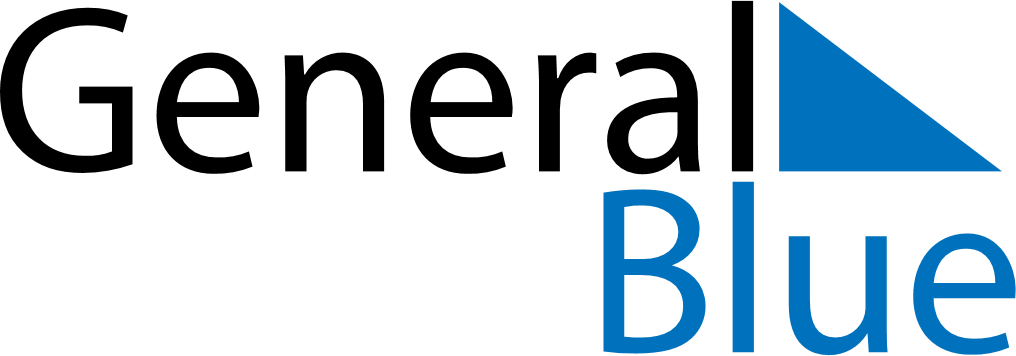 June 2024June 2024June 2024June 2024June 2024June 2024June 2024Noicattaro, Apulia, ItalyNoicattaro, Apulia, ItalyNoicattaro, Apulia, ItalyNoicattaro, Apulia, ItalyNoicattaro, Apulia, ItalyNoicattaro, Apulia, ItalyNoicattaro, Apulia, ItalySundayMondayMondayTuesdayWednesdayThursdayFridaySaturday1Sunrise: 5:22 AMSunset: 8:17 PMDaylight: 14 hours and 55 minutes.23345678Sunrise: 5:21 AMSunset: 8:18 PMDaylight: 14 hours and 56 minutes.Sunrise: 5:21 AMSunset: 8:19 PMDaylight: 14 hours and 57 minutes.Sunrise: 5:21 AMSunset: 8:19 PMDaylight: 14 hours and 57 minutes.Sunrise: 5:20 AMSunset: 8:19 PMDaylight: 14 hours and 59 minutes.Sunrise: 5:20 AMSunset: 8:20 PMDaylight: 15 hours and 0 minutes.Sunrise: 5:20 AMSunset: 8:21 PMDaylight: 15 hours and 0 minutes.Sunrise: 5:20 AMSunset: 8:21 PMDaylight: 15 hours and 1 minute.Sunrise: 5:19 AMSunset: 8:22 PMDaylight: 15 hours and 2 minutes.910101112131415Sunrise: 5:19 AMSunset: 8:23 PMDaylight: 15 hours and 3 minutes.Sunrise: 5:19 AMSunset: 8:23 PMDaylight: 15 hours and 4 minutes.Sunrise: 5:19 AMSunset: 8:23 PMDaylight: 15 hours and 4 minutes.Sunrise: 5:19 AMSunset: 8:24 PMDaylight: 15 hours and 4 minutes.Sunrise: 5:19 AMSunset: 8:24 PMDaylight: 15 hours and 5 minutes.Sunrise: 5:19 AMSunset: 8:25 PMDaylight: 15 hours and 5 minutes.Sunrise: 5:19 AMSunset: 8:25 PMDaylight: 15 hours and 6 minutes.Sunrise: 5:19 AMSunset: 8:25 PMDaylight: 15 hours and 6 minutes.1617171819202122Sunrise: 5:19 AMSunset: 8:26 PMDaylight: 15 hours and 7 minutes.Sunrise: 5:19 AMSunset: 8:26 PMDaylight: 15 hours and 7 minutes.Sunrise: 5:19 AMSunset: 8:26 PMDaylight: 15 hours and 7 minutes.Sunrise: 5:19 AMSunset: 8:26 PMDaylight: 15 hours and 7 minutes.Sunrise: 5:19 AMSunset: 8:27 PMDaylight: 15 hours and 7 minutes.Sunrise: 5:19 AMSunset: 8:27 PMDaylight: 15 hours and 7 minutes.Sunrise: 5:19 AMSunset: 8:27 PMDaylight: 15 hours and 7 minutes.Sunrise: 5:20 AMSunset: 8:27 PMDaylight: 15 hours and 7 minutes.2324242526272829Sunrise: 5:20 AMSunset: 8:28 PMDaylight: 15 hours and 7 minutes.Sunrise: 5:20 AMSunset: 8:28 PMDaylight: 15 hours and 7 minutes.Sunrise: 5:20 AMSunset: 8:28 PMDaylight: 15 hours and 7 minutes.Sunrise: 5:21 AMSunset: 8:28 PMDaylight: 15 hours and 7 minutes.Sunrise: 5:21 AMSunset: 8:28 PMDaylight: 15 hours and 6 minutes.Sunrise: 5:21 AMSunset: 8:28 PMDaylight: 15 hours and 6 minutes.Sunrise: 5:22 AMSunset: 8:28 PMDaylight: 15 hours and 6 minutes.Sunrise: 5:22 AMSunset: 8:28 PMDaylight: 15 hours and 5 minutes.30Sunrise: 5:23 AMSunset: 8:28 PMDaylight: 15 hours and 5 minutes.